29 June 2020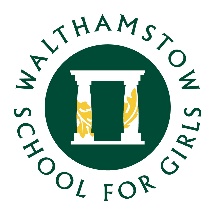 Dear Year 11 Students, Parents and Carers,  
I hope this email finds you well and in good spirits.  It has been just over 3 months since the lockdown was announced and there have been so many life-changing events taking place during this time that have affected you.  Under normal circumstances exams would have been completed and last Thursday would have been your Year 11 Prom evening.  This would have been followed by your Leavers Ceremony in the Greek Theatre on Friday.  The afternoon weather would have been perfect for the occasion.  
You have coped really well during this time and I am really proud of you, and with the levels of resilience displayed by so many of you during this time.
Over the last few weeks, the lockdown has been gradually easing and many of you have started seeing your extended family and friends, maintaining social distance.  From Saturday July 4th some social venues will be opening, and more and more people will be out socialising.  I would advise you to remain safe and alert during this next phase.  When travelling, please walk or cycle to get to places and take necessary precautions if you do have to take public transport.From this week until the end of term, you will be getting a phone call from your Form Tutor or a member of the Year 11 team.  These calls will be made on your parent's or carer's number and we think it's a positive way to end the term and for us to see how you have been getting along.In the meantime, please continue with your applications and courses.  Speakers for Schools is still offering a range of speakers for you to listen to.  This week they have a number of interesting speakers including: an event led by Thames Water, celebrating women in engineering; Mark Maciver, the barber responsible for styling the hair of Stormzy and Anthony Joshua; authors Marlon James and Ekow Eshun.  Do engage with these talks - they are very relevant for you and extremely interesting. Continue to look after yourselves, your family, friends and one another.With best wishes,
Mrs Jean-BaptisteStudent Progress Leader Year 11